Ministero dell’Economia e delle FinanzeDIPARTIMENTO DELL’AMMINISTRAZIONE GENERALE, DEL PERSONALE E DEI SERVIZI DIREZIONE CENTRALE DEI SISTEMI INFORMATIVI E DELL’INNOVAZIONE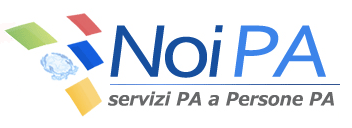 Oggetto: ritenute Unipol Assicurazioni S.P.A.A seguito di una revisione delle ritenute per delegazioni di pagamento, si è riscontrato che alcune trattenute afferenti la Unipol Assicurazioni S.P.A. sono state erroneamente codificate con X46 – Unipol Assicurazioni S.P.A., anziché con B46 - Unipol Assicurazioni S.P.A..Tale disguido ha causato, per le ritenute interessate, la mancata ritenzione degli oneri previsti dalla normativa vigente (circolari R.G.S./IGF n. 1 del 17/01/2011 e n. 30 del 20/10/2011).Pertanto, a decorrere dalla rata di novembre 2014, con lavorazione da centro, questa Direzione ha provveduto a sanare la situazione sopra descritta facendo confluire tutte quelle ritenute per assicurazione Unipol, erroneamente codificate con X46, nel codice B46.L’unico codice ritenuta attivo per assicurazioni Unipol rimane pertanto B46.Il DIRIGENTERoberta LOTTIDataRoma, 5 novembre 2014Messaggio140/2014DestinatariUtenti NoiPATipoMessaggioAreaNoiPA